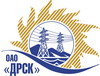 Открытое акционерное общество«Дальневосточная распределительная сетевая  компания»ПРОТОКОЛ рассмотрения  заявок участников ПРЕДМЕТ ЗАКУПКИ: открытый электронный запрос предложений № 441977 на право заключения Договора на выполнение работ для нужд филиала ОАО «ДРСК» «Хабаровские электрические сети» Капитальный ремонт ВЛ 10 кВ ПС Литовко, ВЛ-6кВ Ф-7 ПС Чегдомын (закупка 27 раздела 1.1. ГКПЗ 2015 г.).Плановая стоимость: 7 624 680,0  руб. без учета НДС. Указание о проведении закупки от 27.11.2014 № 325.ПРИСУТСТВОВАЛИ: постоянно действующая Закупочная комиссия 2-го уровня.ВОПРОСЫ, ВЫНОСИМЫЕ НА РАССМОТРЕНИЕ ЗАКУПОЧНОЙ КОМИССИИ: О признании предложений соответствующими условиям закупки.О предварительной ранжировке предложений участников закупки. О проведении переторжки.ВОПРОС 1 «О признании предложений соответствующими условиям закупки»РАССМАТРИВАЕМЫЕ ДОКУМЕНТЫ:Протокол процедуры вскрытия конвертов с заявками участников.Сводное заключение экспертов Моториной О.А., Ожегина В.Ф., Лаптева И.А.Предложения участников.ОТМЕТИЛИ:Предложения ООО "ВЫСОТНИК" г. Хабаровск, ООО «Энергострой» г. Хабаровск признаются удовлетворяющими по существу условиям закупки. Предлагается принять данные предложения к дальнейшему рассмотрению. ВОПРОС 2 «О предварительной ранжировке предложений участников закупки»РАССМАТРИВАЕМЫЕ ДОКУМЕНТЫ:Протокол процедуры вскрытия конвертов с заявками участников.Сводное заключение экспертов Моториной О.А., Ожегина В.Ф., Лаптева И.А.Предложения участников.ОТМЕТИЛИ:В соответствии с критериями и процедурами оценки, изложенными в документации о закупке, предлагается ранжировать предложения следующим образом:о закупке, предлагается ранжировать предложения следующим образом:ВОПРОС 3 «О проведении переторжки»ОТМЕТИЛИ:Учитывая результаты экспертизы предложений Участников закупки Закупочная комиссия полагает  целесообразным проведение переторжки.РЕШИЛИ:Признать предложения ООО "ВЫСОТНИК" г. Хабаровск, ООО «Энергострой» г. Хабаровск соответствующими условиям закупки. Утвердить ранжировку предложений участников:1 место ООО "ВЫСОТНИК" г. Хабаровск, 2 место ООО «Энергострой» г. ХабаровскПровести переторжку.Пригласить к участию в переторжке следующих участников: ООО "ВЫСОТНИК" г. Хабаровск, ООО «Энергострой» г. Хабаровск. Определить форму переторжки: заочная.Назначить переторжку на 16.01.2014  в 10:00 благовещенского времени.Место проведения переторжки: Торговая площадка Системы www.b2b-energo.ru..Техническому секретарю Закупочной комиссии уведомить участников, приглашенных к участию в переторжке о принятом комиссией решении.Ответственный секретарь Закупочной комиссии 2 уровня                                    О.А.МоторинаТехнический секретарь Закупочной комиссии 2 уровня                                         О.В.Чувашова            №  128/УР-Рг. Благовещенск12 января  2014 г.Место в ран-жировкеНаименование и адрес участникаЦена заявки, руб. Неценовая предпочтительность (в баллах от 3до 5)1ООО "ВЫСОТНИК" (Россия 680000 г. Хабаровск, ул. Кирова, дом 4)7 619 680,00 руб. (НДС не облагается). 32ООО "Энергострой" (680033, Хабаровский край, г. Хабаровск, ул. Тихоокеанская, д. 204, корп. 1, офис 21)7 622 866,00 руб. без НДС (8 994 981,88 руб. с НДС).3